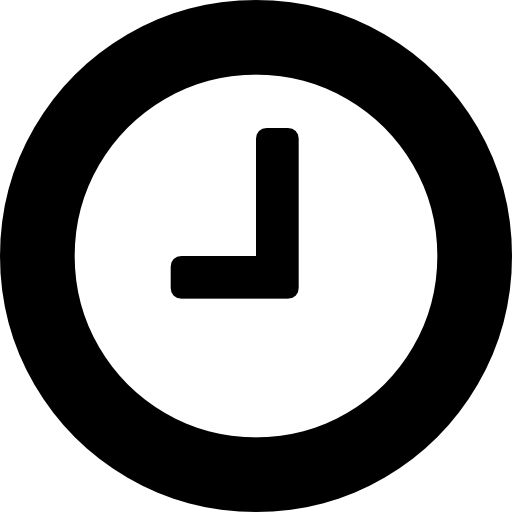 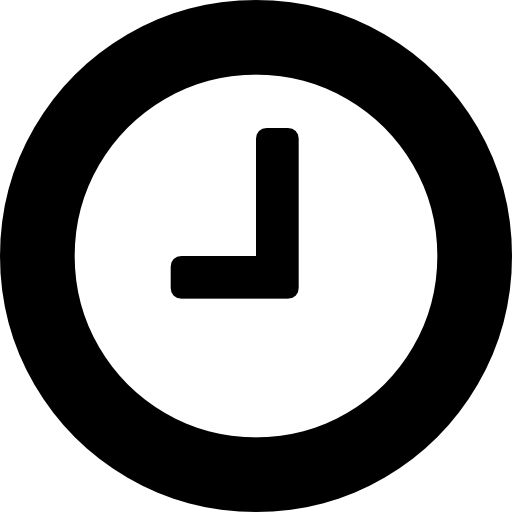 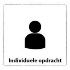 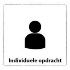 Vragen:Omschrijf in je eigen woorden wat een decoratie is:Noem 5 voorbeelden van een groene decoratieWaarom hebben groene producten vaak verzorging nodig?Noem 2 voorbeelden van verzorging bij groene productenWelke gereedschappen gebruik je bij het maken van groene decoraties? Noem er 4.Waarom mag je ijzerdraad niet met een snoeischaar knippen? Leg uit wat er dan gebeurt!Waarom mag je met een draadtang geen bloemstelen knippen? Leg uit wat er dan gebeurt!Welke technieken kun je gebruiken voor groene decoraties? Noem er 4.Bekijk het filmpje ‘Korenschoof binden’. Benoem in onderstaand schema alle punten waar je op moet letten.Beschrijf 5 tips om prachtige decoraties te maken met groene materialen. (Minstens 1 zin gebruiken voor elke beschrijving)Lever de ingevulde opdracht is via Elo-opdrachten  Inleverpunt GRVVDit heb je nodig:PenTheorie 4.2 Groene Decoraties maken.Dit leer je:Voorbeelden van groen decoraties benoemenWelk gereedschap wordt gebruikt bij het maken van groene decoratiesWelke technieken er zijn bij het maken van groene decoraties.Welke stappen belangrijk zijn bij het maken van een korenschoof gebonden boeket. Dit ga je doen: (aan de slag)Open de theorie van 4.2 Groene decoraties maken. Lees de tekst en bekijk de filmpjes. Beantwoord de vragen.Dit ga je doen: (aan de slag)Open de theorie van 4.2 Groene decoraties maken. Lees de tekst en bekijk de filmpjes. Beantwoord de vragen.Dit ga je doen: (aan de slag)Open de theorie van 4.2 Groene decoraties maken. Lees de tekst en bekijk de filmpjes. Beantwoord de vragen.Dit lever je in:De ingevulde opdracht inleveren via Elo-opdrachten- Inleverpunt GRVVDit lever je in:De ingevulde opdracht inleveren via Elo-opdrachten- Inleverpunt GRVVDit lever je in:De ingevulde opdracht inleveren via Elo-opdrachten- Inleverpunt GRVV1234512123412341234567891012345